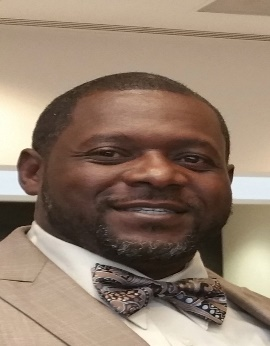 ERNEST MOORING, JR.915 BOBBY BROWN CIRCLENAVASSA NC 28451Home Phone (910) 524-1194·E-mail: Emooring42@gmail.com_____________________________________________________________________________ CAREER OBJECTIVEObtain a position in urban planning and community development where I can utilize my educational and professional background and governmental experience.EDUCATIONCape Fear Community College, 2014-PresentMajor: Associate of ArtsGPA: 3.2Related Courses:PC Repair I & IIInternet Security ConceptsPolitical ScienceLinux Sociology PsychologyHumanitiesForeign LanguageNetwork Security AdministrationEnglishEXPERIENCEMold Technician/Plant Maintenance, Victaulic, Leland, NC (July 2006- December 2012) ∙  Responsible for filling production needs ∙  Responsible for the set-up and processing capabilities of moles and presses. ∙  To be able to read and interpret part and mold drawings. ∙  To effectively troubleshoot, repair, document, and provide feedback on any.     problems related to mold quality. ∙  To report neatly and accurately work performed, findings, or results of inspections.     setups, and time and materials used in the completion of work assignments. Force Protection Officer, U. S. Army, Fort Bragg, NC (2003-2004) ∙  Serves as a lead security guard and field coordinator of three or more security guards. ∙ Responsible for security for military and civilian personnel on Fort Bragg. ∙  Completed security identification checks of personnel. ∙  Performed vehicle patrol duties. ∙  Checked designated buildings and restricted areas. Troops to Teacher Program Advisor, Cumberland County Schools (January 2002-May 2003)Earth Science InstructorComputer Lab InstructorU.S. Army (October 1981-November 2001)Aviation Operation ManagerTelecommunications SupervisorElectronic TechnicianEqual Opportunity RepresentativeDrug/Alcohol CounselorAir Transportation Hazmat ManagerADDITIONAL EXPERIENCENavassa City Councilman (November 2013-Present)Liaison Navassa Police DepartmentLiaison Navassa Community Economic Development CommitteeCEO Navassa Youth Summer Mentoring ProgramEnhanced community engagement by organizing and hosting regular economic development meetings.NCLM Planning & Environmental Action CommitteeAWARDS/PROFESSIONAL MEMBERSHIPSArmy Commendation MedalJoint Service MedalNC Black Elected Officials OrganizationNC League of Municipalities Planning CommitteePresident PREP Academy Charter SchoolTop graduate of the Environmental Justice Academy NC Stormwater CertificationREFERENCESAvailable Upon Request